Spelregels Mölkky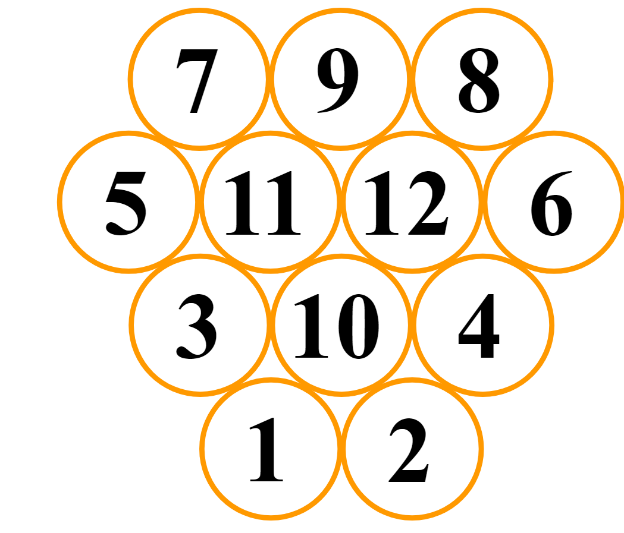 Plaats twaalf genummerde houten paaltjes, van 1 tot 12, in een formatie aan het begin van het spel. Trek een streep op ongeveer 3 à 4 meter van de paaltjes om de werpafstand te markeren.Het doel is om beurtelings de genummerde paaltjes omver te gooien met de Mölkky, een grotere werpstok.Na elke worp worden de paaltjes terug recht gezet op de plaats waar ze zijn geland.De eerste speler die exact 50 punten behaalt, wint het spel.Punten worden toegekend op basis van het aantal omgevallen paaltjes. Het cijfer op een omgevallen paaltje komt overeen met het aantal punten.Als een speler meer dan 50 punten gooit, wordt de score teruggebracht naar 25.Een speler die 3 beurten achter elkaar geen enkel paaltje raakt, is uitgeschakeld.Mölkkout (bij gelijkspel):Bij een gelijkspel tussen twee teams met hetzelfde aantal punten, wordt er een mölkkout gespeeld.Specifieke paaltjes, genummerd 6, 4, 12, 10 en 8, worden achter elkaar geplaatst met de lengte van de Mölkky ertussen.De paaltjes worden telkens teruggeplaatst op hun startpunt na elke worp.Het team dat de meeste punten scoort na de vereiste worpen, wint de mölkkout.